School 16Monthly Writing Topics - April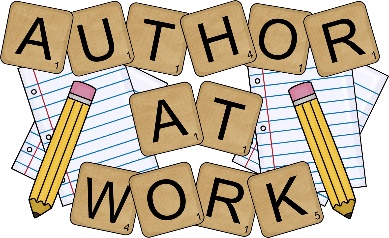 5th grade: OpinionE-books vs. Regular BooksI Phones vs. AndroidsUniforms vs. Non-uniformsSpringEarth DayPlants / Insects / Life CycleSchool 16 - Genre of the Month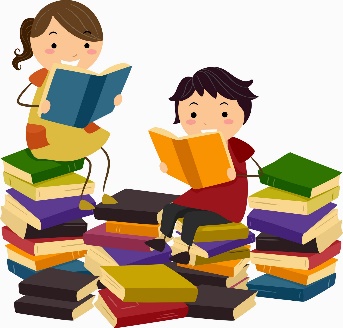 April: FantasyPlease read a story from the above genre and then complete a grade specific graphic organizer using details from the book. If you have a graphic organizer that your child is already comfortable with that is like one of these, you may use that instead. 